
To BENEFIT the two newest MBI preserves:  the MBI Forest Preserve & the Schneider Preserve!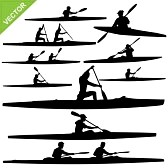 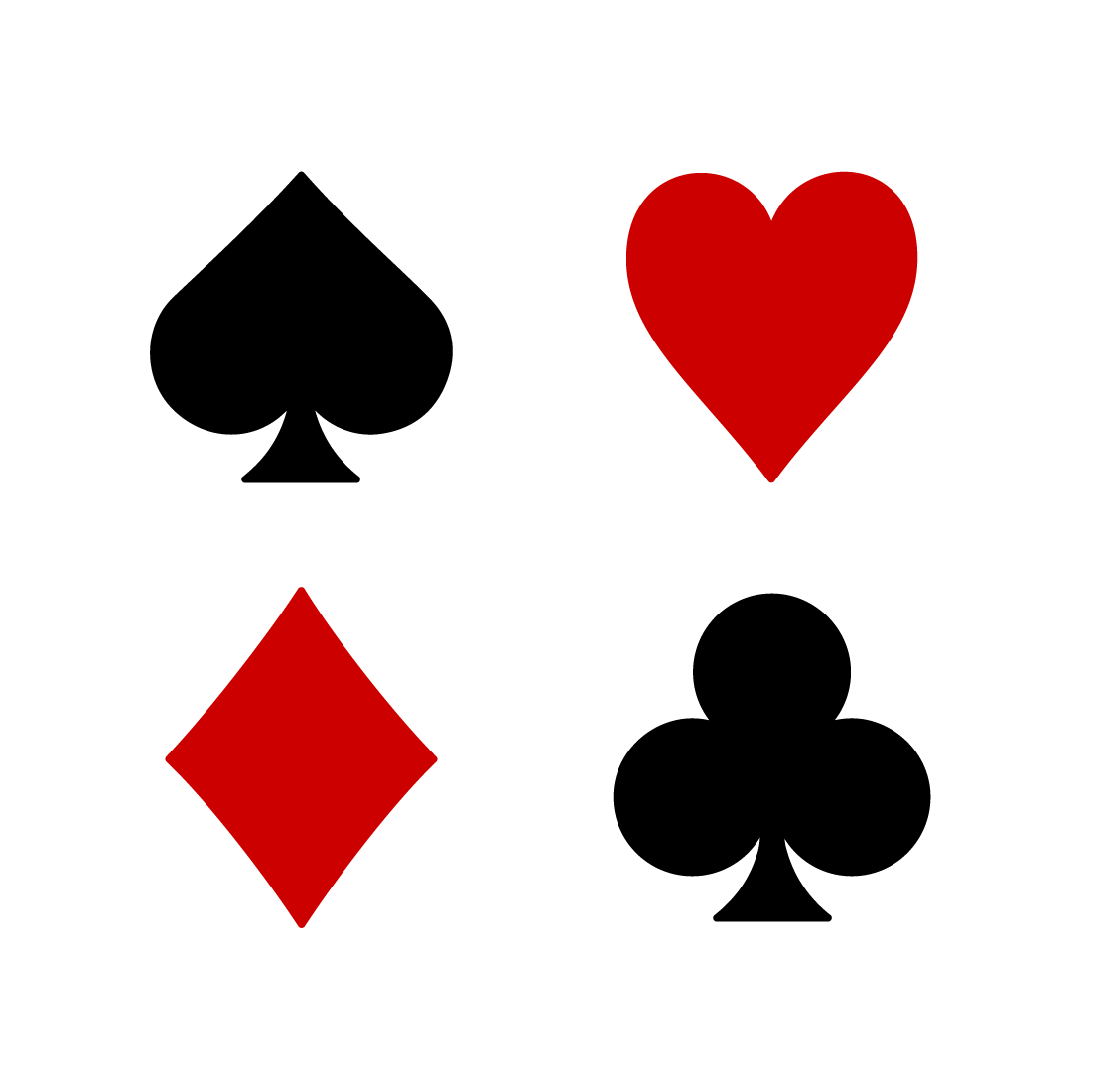 (part of Put-in-Bay Township Park District)To HIGHLIGHT other MBI preserves and the MBI State Park!Start at your leisure, depending upon your kayaking leisureliness!  (Well, there IS a finish time limit.)    Start:   MBI State Park Campground (W side of MBI State Park) – Sign In.  Get 1st poker card.Stop #2:  MBI State Park shore (E side of MBI State Park) by MBIYC – Get 2nd poker card + banana.Stop #3:  MBI East Point Preserve (S side of East Point) – Get 3rd poker card + granola bar.Stop #4:  MBI Swamp Cove at Kuehnle Wildlife Area – Get 4th poker card + sport drink for the long haul.Stop #5:  MBI State Park Campground – again!  Get 5th poker card + hot dog, chips, bottle of water.(Direction and sequence of stops subject to change due to lake and weather conditions.)Feel free to get out and walk around at any of the stops!Because of people’s different schedules and kayaking abilities, one need not be present to win!  (We’ll tell you!)		1st prize:   round trip ferry boat tickets for 2 adults and 1 vehicle (for PIB or MBI)		2nd prize:  gift certificate to Middle Bass General Store		3rd prize:  steaks from Costco1.  Mark your calendar.2.  Fill out registration form.   (you will get map, kayak #, & goody bag at start)3.  Sign “Waiver and Liability Release” form.4.  Mail or hand registration form + signed release + check/money order payable to:  “Put-in-Bay Township Park District” to:		Tina M Larson		1245 North Shore Drive		Middle Bass Island, Ohio  43446Questions?  Email:  tmlarson@umich.edu  (Sorry OSU & MSU fans...)Cost is $10 – BUT YOU CAN DONATE MORE TO BENEFIT THE PRESERVES!!REGISTRATION  FORM(please print clearly)Name:  ___________________________________________Your Contact Info: Email:  __________________________________  Phone:  _______________________________Address:  _______________________________________________________________________How many people will be in your kayak?  _______ From which Island do you hail?  _______________Be sure to sign the attached release form and include it with your registration form & payment.Thank You for Benefiting the two newest MBI Preserves!We sincerely hope you enjoy your paddle and gain an increased appreciation for MBI’s preserves and for the MBI State Park!Please visit often!Waiver and Liability ReleaseActivities on Put-in-Bay Township Park District PropertyIn signing this release, I understand that I may be engaging in an activity on property owned by Put-in-Bay Township Park District and in areas that may be hazardous.  This property is maintained as a natural area, and there may be some risk on said property.  I agree to accept and assume all risk and danger, not limited to the risk of physical injury, mental injury, emotional distress, trauma, death, equipment failure, inadequate safety equipment, the effect of weather including extreme temperature or conditions, traffic, contact with motor vehicles of all types and descriptions, contact with trash of unknown origin, or conditions of the shoreline.  I agree to accept all liability while on the waters of Lake Erie and its surrounds.

I acknowledge the existence of the risks and hazards.  In consideration of being allowed to participate in this activity and any other related activities, I agree to release, hold harmless, defend and indemnify the Put-in-Bay Township Park District  commissioners, staff, and their representatives, singly or collectively, of all blame for any injury, misadventure, harm, loss, or inconvenience suffered as a result of the activities. 
In addition, I hereby grant permission to Put-in-Bay Township Park District to use my name and photographs or any other record of my participation in this event for any purpose.Description of Activity:  2nd  Middle Bass Island Poker Kayak DayPrinted Name: _______________________________________________________Signature: ____________________________________________________________Signature of Parent: ______________________________________________Signature of Parent required if a minorDate: __________________________________________FWL Rev 5/4/15Bottom of Form